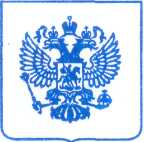 	г. Нарьян-МарСведения о внеплановой проверке:Проведена в соответствии с пунктом 2 части 15 статьи 99 Федерального закона от 05.04.2013 N 44-ФЗ "О контрактной системе в сфере закупок товаров, работ, услуг для обеспечения государственных и муниципальных нужд" (далее - Закон о контрактной системе);Срок проведения: с 17 марта 2016 года по 20 мая 2016 года;Основание – информация поступившая от СРО НП «Альянс специализированных предприятий безопасности» (далее по тексту – заявитель) на действия заказчика – Муниципальное казенное учреждение «Управление городского хозяйства г. Нарьян-Мара» (далее по тексту – МКУ «УГХ г. Нарьян-Мара»), закупка № 0184300002516000015.Сведения о закупке № 0184300002516000015, на которую поступило обращение:Дата рассмотрения материалов проверки – 20 мая 2016 года.Рассмотрение проведено Комиссией Управления Федеральной антимонопольной службы по Ненецкому автономному округу (далее по тексту – Комиссия) в составе:Председатель Комиссии:Члены Комиссии: В отсутствии представителей Заказчика, в присутствии представителя Заявителя.При проведении проверки и рассмотрении материалов дела № 01-48/02-2016 КомиссияУСТАНОВИЛА:15.03.2016 в Управление Федеральной антимонопольной службы по Ненецкому автономному округу (далее по тексту - Ненецкое УФАС России) поступила информация (вх. № 695) от Заявителя.Доводы приведенные в обращении:По мнению заявителя, в аукционной документации заказчика, не правомерно установлены требования:1. Наличие действующих лицензий, полученных в соответствии с требованиями Федерального закона от 04.05.2011 № 99-ФЗ «О лицензировании отдельных видов деятельности» на соответствующие виды деятельности, в том числе:1. наличие лицензии, полученной в соответствии с постановлением Правительства Российской Федерации от 30 декабря 2011 г. № 1225 «О лицензировании деятельности по монтажу, техническому обслуживанию и ремонту средств обеспечения пожарной безопасности зданий и сооружений» Обязательно наличие в лицензии следующих видов работ:- пункт 2 - Монтаж, техническое обслуживание и ремонт систем пожарной и охранно-пожарной сигнализации и их элементов, включая диспетчеризацию и проведение пусконаладочных работ;- пункт 5 - Монтаж, техническое обслуживание и ремонт систем оповещения и эвакуации при пожаре и их элементов, включая диспетчеризацию и проведение пусконаладочных работ.2. Наличие у каждого работника медицинской книжки установленного образца в соответствии с Приложением № 1 к Приказу Роспотребнадзора от 20.05.2005 г. № 402 «О личной медицинской книжке и санитарном паспорте» в действующей редакции.3. Наличие у Исполнителя оперативной дежурной службы (оперативного дежурного) с круглосуточным режимом работы, имеющего постоянную радиосвязь и/или мобильную связь с объектом охраны. Наличие у работников Исполнителя на объекте охраны служебной радиосвязи и/или мобильной связи с оперативной дежурной службой (оперативным дежурным) Исполнителя и соответствующей дежурной частью УМВД России по Ненецкому автономному округу.Заказчиком представлены объяснения по существу жалобы (вх. № 1349), уполномоченным органом объяснения не представлены в связи с отпуском сотрудника (вх. № 1311). Заказчик с доводами жалобы не согласился. Согласно статьи 3 Закона о частной детективной и охранной деятельности, наличие в лицензии следующих видов услуг обязательно:2) охрана объектов и (или) имущества (в том числе при его транспортировке), находящихся в собственности, во владении, в пользовании, хозяйственном ведении, оперативном управлении или доверительном управлении, за исключением объектов и (или) имущества, предусмотренных пунктом 7 настоящей части;3) охрана объектов и (или) имущества на объектах с осуществлением работ по проектированию, монтажу и эксплуатационному обслуживанию технических средств охраны, перечень видов которых устанавливается Правительством Российской Федерации, и (или) с принятием соответствующих мер реагирования на их сигнальную информацию;7) охрана объектов и (или) имущества, а также обеспечение внутриобъектового и пропускного режимов на объектах, в отношении которых установлены обязательные для выполнения требования к антитеррористической защищенности, за исключением объектов, предусмотренных частью третьей статьи 11 настоящего Закона.Данные требования установлены в связи стем, что охрана административного здания № 12 по ул. Ленина в г. Нарьян-Маре осуществляется путем физической охраны с одновременным использованием технических средств, в том числе охранно-пожарной сигнализации, кнопки тревожной сигнализации, системы контроля и управления доступом, системы видеонаблюдения.Пунктом 1.2.2 раздела Технического задания установлено, что сотрудник исполнителя должен иметь медицинскую книжку установленного образца. Данное условие оказания услуг определено в связи стем, что охраняемый объект является административным зданием, то есть общественным местом, где осуществляют свои трудовые функции сотрудники Администрации МО «Городской округ «Город Нарьян-Мар», в том числе ведут в установленное время неограниченный прием посетителей.Пунктами 2.1 и 2.2  раздела Технического задания определено, что исполнителем по контракту должно обеспечиваться  наличие оперативной дежурной службы (оперативного дежурного) с круглосуточным режимом работы, имеющего постоянную радиосвязь и/или мобильную связь с объектом охраны, а так же наличие у работников Исполнителя на объекте охраны служебной радиосвязи и/или мобильной связи с оперативной дежурной службой (оперативным дежурным) Исполнителя и соответствующей дежурной частью УМВД России по Ненецкому автономному округу. Данное качественное описание услуги определено для полного, качественного и своевременного исполнения обязательств (в частности: вызов на объект группы быстрого реагирования исполнителя при возникновении ЧС, сообщение в дежурную часть УМВД России по НАО о нарушении правопорядка на прилегающей к охраняемому объекту территории и т. п.)Согласно пункту 1 части 1 статьи 33 описание объекта закупки должно носить объективный характер. В описании объекта закупки указываются функциональные, технические и качественные характеристики, эксплуатационные характеристики объекта закупки (при необходимости). В описание объекта закупки не должны включаться требования или указания в отношении товарных знаков, знаков обслуживания, фирменных наименований, патентов, полезных моделей, промышленных образцов, наименование места происхождения товара или наименование производителя, а также требования к товарам, информации, работам, услугам при условии, что такие требования влекут за собой ограничение количества участников закупки, за исключением случаев, если не имеется другого способа, обеспечивающего более точное и четкое описание характеристик объекта закупки. Документация о закупке может содержать указание на товарные знаки в случае, если при выполнении работ, оказании услуг предполагается использовать товары, поставки которых не являются предметом контракта. При этом обязательным условием является включение в описание объекта закупки слов "или эквивалент", за исключением случаев несовместимости товаров, на которых размещаются другие товарные знаки, и необходимости обеспечения взаимодействия таких товаров с товарами, используемыми заказчиком, а также случаев закупок запасных частей и расходных материалов к машинам и оборудованию, используемым заказчиком, в соответствии с технической документацией на указанные машины и оборудованиеВ соответствии с пунктами 1, 2 части 1 статьи 64 Закона о контрактной системе документация об электронном аукционе должна содержать наименование и описание объекта закупки и условия контракта в соответствии со статьей 33 Закона о контрактной системе, а также требования к содержанию, составу заявки на участие в таком аукционе в соответствии с частями 3 - 6 статьи 66 Закона о контрактной системе и инструкция по ее заполнению. При этом не допускается установление требований, влекущих за собой ограничение количества участников такого аукциона или ограничение доступа к участию в таком аукционе.Руководствуясь пунктом 2 части 5 статьи 66 Закона о контрактной системе, вторая часть заявки на участие в электронном аукционе должна содержать документы, подтверждающие соответствие участника такого аукциона требованиям, установленным пунктом 1 части 1 и частью 2 статьи 31 (при наличии таких требований) настоящего Федерального закона, или копии этих документов, а также декларация о соответствии участника такого аукциона требованиям, установленным пунктами 3 - 9 части 1 статьи 31 настоящего Федерального закона.При этом, руководствуясь статьей 12 Федерального закона от 04.05.2011 N 99-ФЗ "О лицензировании отдельных видов деятельности" (далее - Закон о лицензировании) охранная деятельность, монтаж, техническое обслуживание и ремонт средств обеспечения пожарной безопасности зданий и сооружений (согласно Закона РФ от 11.03.1992 № 2487-1 «О частной детективной и охранной деятельности в Российской Федерации», постановления Правительства РФ от 23.06.2011 № 498 «О некоторых вопросах осуществления частной детективной (сыскной) и частной охранной деятельности», а так же перечня работ и услуг, утвержденного постановлением Правительства Российской Федерации от 30 декабря 2011 г. N 1225 "О лицензировании деятельности по монтажу, техническому обслуживанию и ремонту средств обеспечения пожарной безопасности зданий и сооружений") подлежат лицензированию.	Таким образом, комиссия приходит к выводу, что требование о наличие действующих лицензии на осуществление охранной деятельности, техническое обслуживание и ремонт средств обеспечения пожарной безопасности зданий и сооружений установлено в соответствии с действующим законодательством.	Доказательств того, что требования, включенные в аукционную документацию, создали одним участникам преимущество перед другими, являлись непреодолимыми для кого-либо из участников закупки или повлекли ограничение количества участников и, как следствие, ограничение конкуренции, Заявителем не представлено.	Согласно пункта 1.2.2 Технического задания аукционной документации, Исполнитель должен иметь медицинскую книжку установленного образца в соответствии с Приложением № 1 к Приказу Роспотребнадзора от 20.05.2005 г. № 402 (далее - приказ № 402) «О личной медицинской книжке и санитарном паспорте» в действующей редакции.		В соответствии с частью 1.1 Приказа № 402 форма медицинской книжки утверждена для  работников отдельных профессий, производств и организаций, деятельность которых связана с производством, хранением, транспортировкой и реализацией пищевых продуктов и питьевой воды, воспитанием и обучением детей, коммунальным и бытовым обслуживанием населения. В приказе № 402 отсутствуют профессии связанные с охранной деятельности. Правовое обоснование своей позиции, по поводу наличия у сотрудников медицинских книжек установленного  образца в соответствии с Приложением № 1 к приказу № 402, Заказчик не предоставил.		Исходя из этого, Комиссия приходит к выводу, что Заказчик нарушил пункт 1 части 1 статьи 64, пункт 1 части 1 статьи 33 Федерального закона от 05.04.2013 N 44-ФЗ "О контрактной системе в сфере закупок товаров, работ, услуг для обеспечения государственных и муниципальных нужд".	Пунктами 2.1 и 2.2 установлены требования к качественным характеристикам услуг, а именно наличие у Исполнителя оперативной дежурной службы (оперативного дежурного) с круглосуточным режимом работы, имеющего постоянную радиосвязь и/или мобильную связь с объектом охраны, наличие у работников Исполнителя на объекте охраны служебной радиосвязи и/или мобильной связи с оперативной дежурной службой (оперативным дежурным) Исполнителя и соответствующей дежурной частью УМВД России по Ненецкому автономному округу. Исполнитель, согласно контракта оказывает охранные услуги, услуги по обслуживанию технических средств охраны объектов и в случае чрезвычайных ситуаций должен иметь возможность сообщить с помощью телефонной (мобильной) связи или радиосвязи через оперативного дежурного Исполнителя о чрезвычайной ситуации экстренным службам.	Таким образом, комиссия не находит нарушений Закона о контрактной системе в установлении требований о наличии постоянной радиосвязи и (или) мобильной связи у сотрудника исполнителя на охраняемом объекте с оперативным дежурным Исполнителя и дежурной частью УМВД России по   Ненецкому автономному округу.	Согласно раздела I ИНФОРМАЦИОННАЯ КАРТА ЭЛЕКТРОННОГО АУКЦИОНА Заказчиком установлены дата начала предоставления разъяснений положений аукционной документации: 25.02.2016 и дата окончания предоставления разъяснений положений аукционной документации: 03.03.2016. Заявитель не воспользовался правом подать запрос о даче разъяснений положений аукционной документации. (статья 65 Закона о контрактной системе). На основании изложенного,  руководствуясь статьей 99 Закона о контрактной системе, КомиссияРЕШИЛА:1. Признать заказчика нарушившим требования пункта 1 части 1 статьи 33, пункта 1 части 1 статьи 64 Закона о контрактной системе.2. В связи с тем, что Заказчиком по результатам проведения Аукциона заключен контракт предписание об устранении выявленных нарушений не выдавать. 3. Передать материалы по информации поступившей от ООО «Компания «Интех» уполномоченному должностному лицу Ненецкого УФАС России для принятия решения о необходимости применения мер административного реагирования в отношении должностного лица заказчика.Настоящее решение может быть обжаловано в Арбитражный суд Архангельской области в течение трех месяцев со дня его принятия. Председатель Комиссии:                                                               Члены Комиссии:                                                                           УПРАВЛЕНИЕ ФЕДЕРАЛЬНОЙ АНТИМОНОПОЛЬНОЙ СЛУЖБЫПО НЕНЕЦКОМУ АВТОНОМНОМУ ОКРУГУР Е Ш Е Н И Епо результатам внеплановой проверки соблюдениязаконодательства о контрактной системе20.05.2016 г.                                                                                                          № 01-48/02-2016Наименование объекта закупкиНа оказание услуг по охране объектов: административного здания № 12 по ул. Ленина, административного помещения в здании № 16 по ул. Ленина и административного здания №14Б по ул.Рабочая в г. Нарьян-Маре в 2016 годуСпособ определения поставщика (подрядчика, исполнителя)Электронный аукционЗаказчик и адрес его местонахожденияМуниципальное казенное учреждение «Управление городского хозяйства г. Нарьян-Мара», 166000, Ненецкий АО, г. Нарьян-Мар, ул. Рабочая, д. 14 Б.Уполномоченный орган и адрес его местонахожденияУС ЖКХ и ГД Администрации МО "Городской округ "Город Нарьян-Мар",66000,  Ненецкий автономный округ, г. Нарьян-Мар, ул. Ленина, дом 12Начальная (максимальная) цена контракта1 909 765,20 (Один миллион девятьсот девять тысяч семьсот шестьдесят пять) рублей 20 копеек.Дата и время окончания подачи заявок04 марта 2016 г. 08 ч. 30 мин.Официальный сайт для публикации сведений о закупке в информационно-телекоммуникационной сети «Интернет»www.zakupki.gov.ru